PERMOHONAN CUTI GANTIANPerintah Am Bab ‘C’ Perenggan 40Nota:	1.	Sertakan lampiran jika ruang tidak mencukupi	2.	Sila lampirkan arahan rasmi dan kelulusan menjalankan kerja lebih masa, kenyataan kad perakam waktu atau dokumen berkaitan kerja lebih masa yang dijalankan.	3.	Setiap sembilan (9) jam kerja lebih masa pemohon layak diberikan satu (1) hari cuti gantian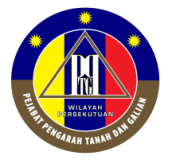 PEJABAT PENGARAH TANAH DAN GALIAN WILAYAH PERSEKUTUANARAS G-4,6, RUMAH PERSEKUTUANJALAN SULTAN HISHAMUDDIN50678 KUALA LUMPUR.Tel: 03-2610 3300 / Faks: 03-2610 3498                                                Web:  www.ptgwp.gov.myNama:Jawatan:Gred:Bahagian:Jika Menanggung kerja:	*  Ya  /  Tidak (*Potong yang tidak berkenaan)	Tarikh Mula Menanggung Kerja:   ..................... hingga ......................Jika Menanggung kerja:	*  Ya  /  Tidak (*Potong yang tidak berkenaan)	Tarikh Mula Menanggung Kerja:   ..................... hingga ......................Jika Menanggung kerja:	*  Ya  /  Tidak (*Potong yang tidak berkenaan)	Tarikh Mula Menanggung Kerja:   ..................... hingga ......................Jika Menanggung kerja:	*  Ya  /  Tidak (*Potong yang tidak berkenaan)	Tarikh Mula Menanggung Kerja:   ..................... hingga ......................Jika Menanggung kerja:	*  Ya  /  Tidak (*Potong yang tidak berkenaan)	Tarikh Mula Menanggung Kerja:   ..................... hingga ......................BILTARIKHMASAMASAJUMLAH JAMTUGAS-TUGAS YANG DIJALANKANBILTARIKHDARIHINGGAJUMLAH JAMTUGAS-TUGAS YANG DIJALANKANJUMLAH BESARJUMLAH BESARJUMLAH BESARJUMLAH BESARJUMLAH HARIJUMLAH HARIJUMLAH HARIJUMLAH HARIHARI              JAMHARI              JAMPEMOHONSaya mengaku bahawa saya telah membuat kerja lebih masa seperti butir-butir di atas dan tuntutan saya ini adalah mengikut Perintah-Perintah Am Bab C-Cuti dan tidak membuat tuntutan Elaun Lebih Masa.Tarikh : …………………….				…................………………………………						Tandatangan & Cap JawatanULASAN KETUA BAHAGIANSaya telah meneliti kiraan kerja lebih masa yang dinyatakan di Bahagian B dan *menyokong/ tidak menyokong permohonan cuti gantian pemohon. Saya juga mengesahkan bahawa tiada tuntutan Elaun Lebih Masa dibuat oleh pemohon bagi kerja lebih masa yang sama.Tarikh : …………………….			…………………………......................………					Tandatangan & Cap Jawatan* (potong yang tidak berkenaan)ULASAN BAHAGIAN PENGURUSAN SUMBER MANUSIASaya telah menyemak permohonan ini berdasarkan pekeliling/ peraturan yang masih berkuat kuasa dengan ini mengesahkan pegawai:	Layak mendapat Cuti Gantian Kerana Membuat Kerja Lebih Masa sebanyak  .............. hari	Tidak Layak kerana ................................................................................................................	.................................................................................................................................................	Ulasan Lain .............................................................................................................................Tarikh : …………………….			…................………………………………					Tandatangan & Cap JawatanKELULUSAN KETUA JABATANPermohonan Cuti Gantian Untuk Kerja Lebih Masa seperti yang dijelaskan di atas * diluluskan / tidak diluluskan.Ulasan (jika ada):........................................................................................................................................................................................................................................................................................................................................Tarikh : …………………….				…................………………………………						Tandatangan & Cap Jawatan* (potong yang tidak berkenaan)